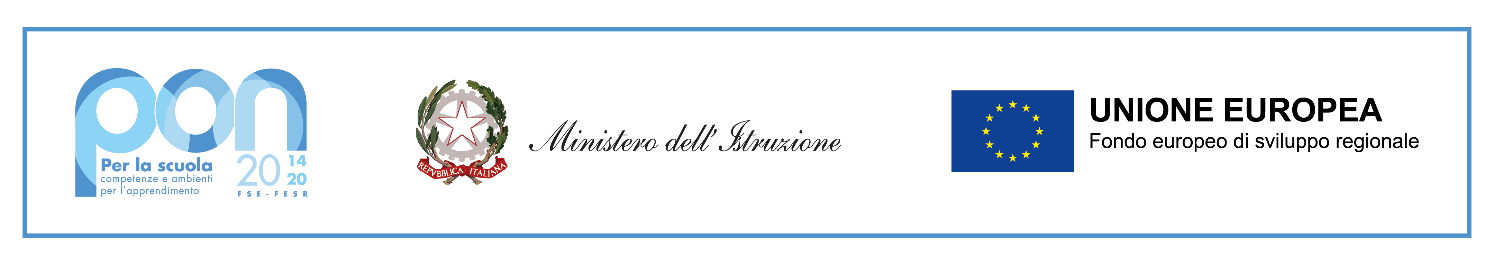 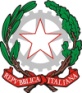 Ministero IstruzioneAMBITO TERRITORIALE 0013 ISTITUTO COMPRENSIVO STATALE 71° AGANOOR – MARCONIc. f. 80024920631 - Cod. mecc. NAIC8CK00CTraversa dell’Abbondanza – 80145 – NAPOLI     Segreteria Telefax 081/7403636 - 7403636Indirizzo di posta elettronica: naic8ck00c@istruzione.itwww.aganoormarconi.edu.itALLEGATO 3 Fondi Strutturali Europei – Programma Operativo Nazionale “Per la scuola, competenze e ambienti per l’apprendimento” 2014-2020 Asse II - Infrastrutture per l’istruzione - Fondo Europeo di Sviluppo Regionale (FESR) – REACT EU. Asse V –Priorità d'investimento: 13i (FESR) “Promuovere il superamento degli effetti della crisi nel contesto della pandemia di COVID-19 e delle sue conseguenze sociali e preparare una ripresa verde, digitale e resiliente dell’economia” – Obiettivo specifico 13.1: Facilitare una ripresa verde, digitale e resiliente dell'economia – Avviso pubblico prot. n. 38007 del 27 maggio 2022 - Azione 13.1.5A – Progetto: “Ambienti didattici innovativi per le scuole dell’infanzia”.Codice Progetto 13.1.5A-FESRPON-CA-2022-392CUP: G64D22001060006Importo complessivo: € 75.000,00 INFORMATIVA SULLA PRIVACYSi informa che l’I.C. 71° Aganoor-Marconi, in riferimento alle finalità istituzionali dell’istruzione e della formazione e ad ogni attività ad esse strumentale, raccoglie, registra, elabora, conserva e custodisce dati personali identificativi dei soggetti con i quali entra in relazione nell’ambito delle procedure per l’erogazione di servizi formativi. In applicazione del Nuovo Regolamento UE 679/2016, i dati personali sono trattati in modo lecito, secondo correttezza e con adozione di idonee misure di protezione relativamente all’ ambiente in cui vengono custoditi, al sistema adottato per elaborarli, ai soggetti incaricati del trattamento. Titolare del Trattamento dei dati è il Dirigente Scolastico. I dati possono essere comunque trattati in relazione ad adempimenti relativi o connessi alla gestione del progetto. I dati in nessun caso vengono comunicati a soggetti privati senza il preventivo consenso scritto dell’interessato.Al soggetto interessato sono riconosciuti il diritto di accesso ai dati personali e gli altri diritti definiti dal Nuovo Regolamento UE 679/2016. ….l… sottoscritt…. …………………………………………………………, presa visione dell’informativa di cui all’ art. 13 del D.Lgs. 196/03, e ss. mm. ii. e del D.Lgs. 101/2018 esprime il proprio consenso affinché i dati personali forniti con la presente richiesta possano essere trattati nel rispetto del D.Lgs per gli adempimenti connessi alla presente procedura. Data………………………………..					 Firma ……………………………………………………….